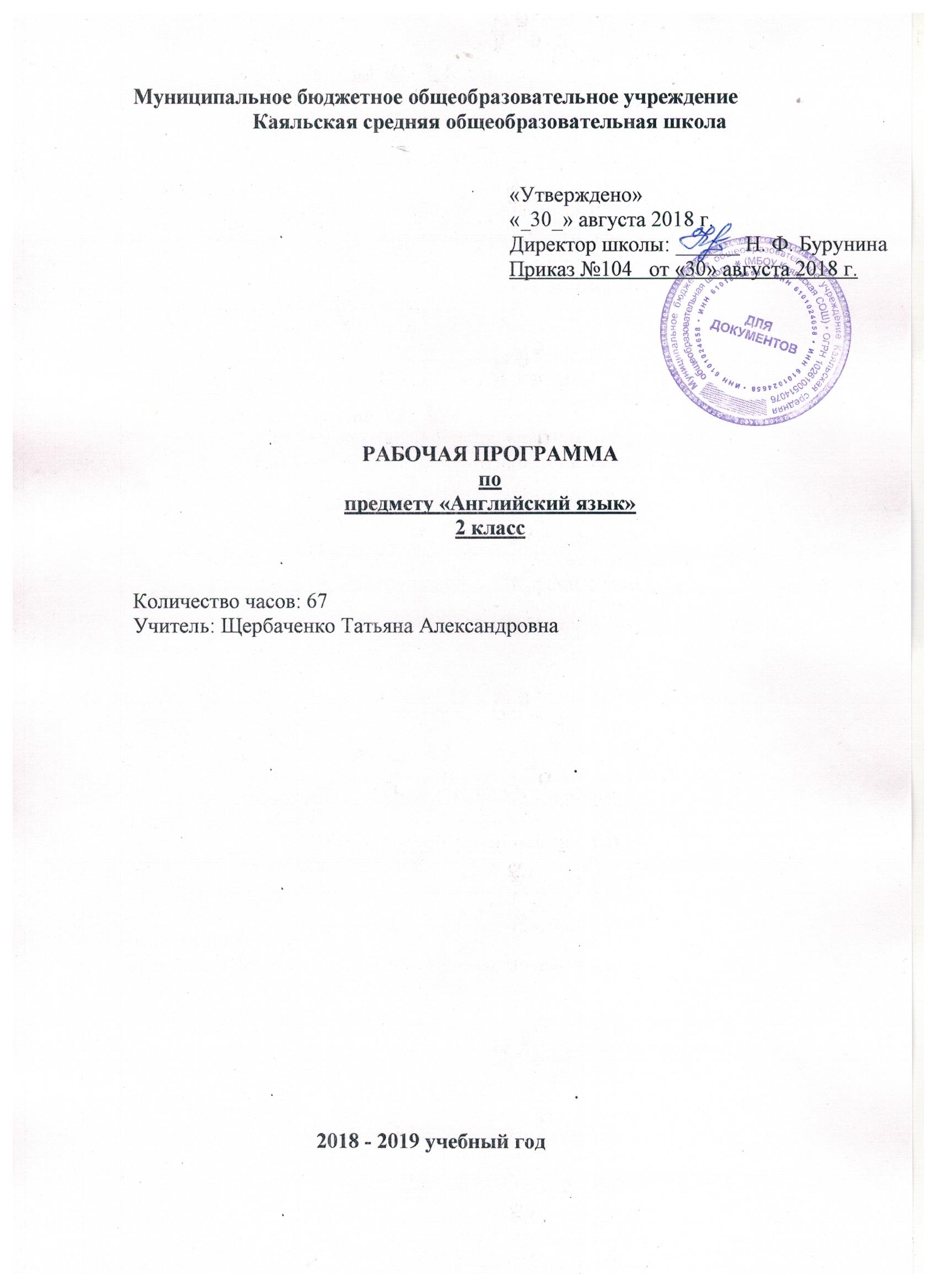 Пояснительная запискаРабочая программа по английскому языку во 2 классе  составлена на основе  Федерального компонента государственного стандарта начального общего образования по иностранному языку, Авторской программы к УМК «Английский в фокусе» для начальной школы; Учебно-методического комплекта «Английский в фокусе». Авторы: Быкова Н., Дули Дж., Поспелова М., Эванс В., рекомендованного Министерством образования и науки РФ.	Преподавание предмета в 2018 – 2019 учебном году ведётся в соответствии со следующими нормативными и распорядительными документами:Федеральный закон от 29.12.2012 №273-ФЗ «Об образовании в Российской Федерации»Устав Муниципального бюджетного общеобразовательного учреждения Каяльской средней общеобразовательной школы.Образовательной программы начального общего образования Муниципального бюджетного общеобразовательного учреждения Каяльской средней общеобразовательной школы 2018-2019 уч.г.Положение о рабочей программе учителя МБОУ Каяльской СОШ.Учебный план МБОУ Каяльской СОШ на 2018-2019 учебный год.Календарный учебный график МБОУ Каяльской СОШ на 2018-2019 учебный год.Цели обучения английскому языкуВ процессе изучения английского языка по УМК «Английский в фокусе» реализуется следующие цели:формирование умений общаться на английском языке с учетом речевых возможностей и потребностей младших школьников; формирование коммуникативных умений в 4 основных видах речевой деятельности – говорении, аудировании, чтении и письме;развитие личности, речевых способностей, внимания, мышления, памяти и воображения младшего школьника, развитие мотивации к овладению английским языком;обеспечение коммуникативнно-психологической адаптации младших школьников к новому языковому миру для преодоления в дальнейшем психологического барьера и использования языка как средства общения;освоение элементарных лингвистических представлений, доступных младшим школьникам и необходимых для овладения устной и письменной речью на английском языке;приобщение детей к новому социальному опыту с использованием английского языка: знакомство младших школьников с миром зарубежных сверстников, с зарубежным детским фольклором и доступными образцами художественной литературы; воспитание дружелюбного отношения к представителям других стран;формирование речевых, интеллектуальных и познавательных способностей младших школьников, а также их обще-учебных умений.Место учебного курса в учебном плане          Программа рассчитана на 68 часов  ( 2 часа в неделю).На 2018-19 учебный год в соответствии с годовым календарным учебным графиком отводится 67 часов ( 1 час – праздничный день – 9 мая).ПЛАНИРУЕМЫЕ РЕЗУЛЬТАТЫЛИЧНОСТНЫЕУ учащихся будут сформированы:• внутренняя позиция школьника на уровне положительного отношения к учебной деятельности, принятие образа «хорошего» ученика как ученика, обладающего познавательной активностью, инициативностью;• стремление к соблюдению языковых норм как условиювзаимопонимания собеседников;• понимание сопричастности к языку своего народа (я — носитель языка);• уважение к семье, культуре своего народа и народов других стран;• ориентация в нравственном содержании собственных поступков и поступков других людей, умение находить общие нравственные категории в культуре разных народов;• осознание предложения и текста как средств для выражения мыслей и чувств;• восприятие английского языка как главной части культуры англо-говорящих народов.Учащиеся получат возможность для формирования:• осознания языка, в том числе иностранного, как основного средства общения между людьми;• положительной мотивации и познавательного интереса к учению английского языка, активной позиции учащегося при изучении нового материала; внимания к особенностям произношения и написания слов;• адекватного восприятия оценки собственной деятельности одноклассниками, учителем, способности к адекватной самооценке.ПРЕДМЕТНЫЕУчащиеся научатся:• произносить основные буквосочетания, звуки изучаемого языка;• называть основные правила чтения и орфографии изучаемого языка;• называть названия стран изучаемого языка, их столиц;• читать наизусть рифмованные произведения детского фольклора (на выбор из изученного);• понимать на слух речь учителя, одноклассников, основное содержание несложных текстов с опорой на зрительную наглядность;• участвовать в диалоге по темам (дом, погода, в магазине, в кафе, праздники);• расспрашивать собеседника, задавая вопросы (кто? что? где? когда? почему? с кем? сколько?), и отвечать на вопросы собеседника;• кратко рассказывать о себе, своей семье, друге, квартире (доме), свободном времени;• составлять небольшое описание предмета, картинки пообразцу;• читать вслух или про себя текст, построенный на изученном языковом материале, соблюдая правила произношения и соответствующую интонацию;• вставлять в текст слова в соответствии с решаемой учебной задачей.Учащиеся получат возможность научиться:• использовать приобретённые знания и коммуникативные умения в практической деятельности и повседневной жизни для устного общения с носителями английского языка в доступных младшим школьникам пределах.МЕТАПРЕДМЕТНЫЕРегулятивныеУчащиеся научатся:• самостоятельно организовывать своё рабочее место в соответствии с целью выполнения заданий;• определять цель учебной деятельности под руководством учителя и соотносить свои действия с поставленной целью;• следовать при выполнении заданий инструкциям учителя и изученным правилам;• намечать план действий при работе в паре, составлять простой план действий при написании творческой работы, создании проектов;• использовать изученные способы и приёмы действий при решении языковых задач;• оценивать правильность выполненного задания на основе сравнения с предыдущими заданиями или на основе различных образцов и критериев (под руководством учителя);• осуществлять само- и взаимопроверку, используя способ сличения своей работы с заданным эталоном;• вносить необходимые дополнения, исправления в свою работу, находить и исправлять ошибки, допущенные при списывании, письме по памяти;• адекватно оценивать правильность выполнения своих учебных действий.Учащиеся получат возможность научиться:• самостоятельно определять цель учебной деятельности, соотносить свои действия с поставленной целью;• осознавать цели и задачи изучения курса, раздела;• планировать свои действия для реализации задач урока в групповой и парной работе;• осознавать способы и приёмы действий при решении языковых задач;• оценивать собственную успешность в обучении английскому языку.ПознавательныеУчащиеся научатся:• осуществлять поиск необходимой информации для выполнения учебных заданий (в справочниках, словарях, таблицах), пользоваться англо-русским словарём;• выделять существенную информацию из читаемых текстов;• свободно ориентироваться в учебнике, используя информацию форзацев, оглавления, справочного бюро;• находить, анализировать, сравнивать, характеризовать единицы языка: звуки, части слова, части речи;• осуществлять синтез как составление целого из частей (составление предложений).Учащиеся получат возможность научиться:• осуществлять поиск необходимой информации в рамкахпроектной деятельности (в справочниках, словарях, таблицах, детских энциклопедиях);• ориентироваться в учебнике: определять, прогнозировать, что будет освоено при изучении данного раздела;определять круг своего незнания, осуществлять выбор заданий под определённую задачу;• сравнивать языковые явления русского и английского языков на уровне отдельных звуков, букв, слов, словосочетаний, простых предложений;• преобразовывать словесную информацию в условные модели и наоборот;• находить, анализировать, сравнивать, характеризовать единицы языка: части речи; виды предложений;• осуществлять синтез как составление целого из частей (составление текстов).КоммуникативныеУчащиеся научатся:• соблюдать элементарные нормы речевого этикета, принятые в странах изучаемого языка;• понимать речь учителя и одноклассников в процессе общения на уроке;• читать вслух и про себя тексты учебников, понимать смысл небольших простых сообщений; основное содержание несложных рассказов;• составлять небольшие монологические высказывания: о себе, своём друге, своей семье, о будущей профессии, о погоде, покупках (еда, одежда, игрушки), дне рождения, прошедших выходных и планах на каникулы; описание предмета, картинки; описание своего дома (квартиры),персонажей прочитанной сказки с опорой на картинку, быть терпимыми к другим мнениям, учитывать их в совместной работе;• договариваться и приходить к общему решению, работая в паре, в группе;• строить продуктивное взаимодействие и сотрудничество со сверстниками и взрослыми для реализации проектной деятельности (под руководством учителя).Учащиеся получат возможность научиться:• участвовать в диалоге этикетного характера (уметь приветствовать и отвечать на приветствие, познакомиться, представиться, попрощаться, извиниться), диалоге-расспросе (уметь задавать вопросы: кто? что? когда? где? куда? с чем? почему? сколько?), диалоге-побуждении к действию (уметь обратиться с просьбой и выразить готовность или отказ её выполнить, используя побудительные предложения), в диалоге о прочитанном или прослушанном произведении детского фольклора;• соблюдать при общении с носителями английского языка нормы речевого этикета и правила устного общения (умения слушать, точно реагировать на реплики) при диалоговой форме общения;• строить продуктивное взаимодействие и сотрудничество со сверстниками и взрослыми для реализации проектной деятельности;• предъявлять результаты проектной работы, в том числе с помощью ИКТФормы и средства контроляВедущими  составляющими контроля выступают речевые умения в области говорения, аудирования, чтения и письма. Оценка индивидуальных достижений обучающихся во 2 классе реализуется в рамках текущего, периодического (почетвертного) и итогового контроля.Текущий  контроль проводится  учителем с целью  увидеть процесс становления умений и навыков в ходе их формирования. Формами текущего контроля могут быть  обычные упражнения, характерные для формирования умений и навыков пользования языковым материалом, включая лексико-грамматические тесты, и речевые упражнения. Периодический (почетвертной) контроль проводится на уровне речевых умений (говорение, чтение, восприятие на слух, письмо) и осуществляется не менее 1 раза в четверть. Длительность проведения периодического контроля до 15 минут. На контроль говорения отводится отдельный урок. Формами периодического контроля являются тесты и контрольные работы, тематические сообщения, тематические диалоги и полилоги, проекты, соответствующие этапу обучения. Итоговый контроль проводится в конце учебного года на уровне сложных речевых умений (слушание и письмо, чтение и говорение, аудирование и говорение и т.п.) и общей коммуникативной компетенции.Содержание учебного курсаВводный занятия «Знакомство с английскими звуками!» Учащиеся узнают первые фразы на английском языке: как представиться, как поздороваться и попрощаться, Знакомятся с английскими звуками и алфавитом.Вводный модуль «Моя семья!» Учащиеся встречаются с героями учебника и усваивают элементарные слова и структуры по данной теме.Модуль 1 «Мой дом!»Научить называть и описывать  предметы мебели и части дома.Модуль 2 «Мой день рождения!»Научить говорить о возрасте, дне рождения и еде.Модуль 3 «Мои животные!»Научить называть животных, говорить о том, что они умеют/не умеют делать.Модуль 4 «Мои игрушки!»Научить называть игрушки, говорить  где они находятся, описывать внешность.Модуль 5 «Мои каникулы!»Научить говорить о погоде, одежде, каникулах и временах года.В каждом модуле есть следующие разделы:Portfolio  предлагает небольшое письменное задание, в котором учащиеся пишут о себе с помощью текста-опоры.Spotlight on the UK  знакомит учащихся с культурой Великобритании. Этот раздел представлен небольшими текстами о некоторых сторонах жизни этой страны.Сказка «Городской и сельский мышонок» знакомит учащихся с английским фольклором.Каждый модуль заканчивается разделом Now I know, в котором учащиеся имеют возможность проверить6 насколько успешно они усвоили изученный материал, а учитель определяет, что нужно повторить еще раз и проработать.Учебно-тематический план      Весь учебный материал УМК «Английский в фокусе-2» распределен по 7 модулям, которые посвящены изучению следующих учебных ситуаций:Оценка достижений учащихсяОценка и самооценка достижений учащихся в процессе обучения  способствует формированию чувства успешности, повышению мотивации к изучению английского языка, развитию стремления демонстрировать свои способности.Формы и способы контроля и самоконтроля:– Portfolio: письменные и устные задания в учебнике, обобщающие пройденный материал.– I Love  English: раздел в рабочей тетради на закрепление пройденного языкового материала во всех видах речевой деятельности. – Now I Know: задания в учебнике, направленные на самооценку и самоконтроль знаний материала модуля  – Языковой портфель: творческие работы к каждому модулю. – Progress Check/ Modular Test/Exit Test: тесты из Сборника контрольных заданий.Итоговый контроль осуществляется по окончании изучения модуля и представляет собой контрольную работу (Test) в одном варианте. Авторы УМК не предлагают свою шкалу отметок по итогам выполнения данных работ, поэтому учителю надо самому просчитать процент выполнения для соответствующей оценки.Нормы оценки знаний, умений, навыков учащихсяАудированиеОценка «5» - ставится в том случае, когда коммуникативная задача решена и при этом учащиеся полностью поняли содержание иностранной речи, соответствующей программным требованиям ля каждого класса.Оценка «4» - ставится в том случае, когда коммуникативная задача решена и при этом учащиеся поняли содержание иноязычной речи, соответствующей программным требованиям для данного класса, за исключением отдельных подробностей, не влияющих на понимание содержания услышанного в целом.Оценка «3» - ставится в том случае, когда коммуникативная задача решена и пи этом учащиеся поняли только основной смысл иноязычной речи, соответствующей программным требованиям для данного класса.Оценка «2» - ставится в том случае, когда учащиеся не поняли смысла иноязычной речи, соответствующей программным требованиям для данного класса.ГоворениеОценка «5» - ставится в том случае, когда обобщение осуществилось, высказывания учащихся соответствовали поставленной коммуникативной задаче и при этом устная речь полностью соответствовала нормам иностранного языка в пределах программных требований для данного класса.Оценка «4» - ставится в том случае, когда обобщение осуществилось, высказывания учащихся соответствовали поставленной коммуникативной задаче и при этом учащиеся выразили свои мысли на иностранном языке с незначительными отклонениями от языковых норм, а в остальном их устная речь соответствовала нормам иностранного языка в пределах программных требований для данного языка.Оценка «3» - ставится в том случае, когда обобщение осуществилось, высказывания учащихся соответствовали поставленной коммуникативной задаче и при этом учащиеся выразили свои мысли на иностранном языке с отклонениями от языковых норм, не мешающим, однако, понять содержание сказанного.Оценка «2» - ставится в том случае, когда обобщение не осуществилось или высказывания учащихся не соответствовали поставленной коммуникативной задаче, учащиеся слабо усвоили пройденный языковой материал и выразили свои мысли на иностранном языке, которые не позволяют понять содержание большей части сказанного.ЧтениеОценка «5» - ставится в том случае, когда коммуникативная задача решена, при этом учащиеся полностью поняли и осмыслили содержание прочитанного иноязычного текста в объеме, предусмотренным заданием, чтение учащихся соответствовало программным требованиям для данного класса.Оценка «4» - ставится в том случае, когда коммуникативная задача решена и при этом учащиеся поняли и осмыслили содержание прочитанного иноязычного текста за исключением деталей и частностей, не влияющих на понимание этого текста, в объеме, предусмотренным программным требованиям данного класса.Оценка «3» - ставится в том случае, когда коммуникативная задача решена и при этом учащиеся поняли и осмыслили главную идею прочитанного иноязычного текста в объеме, предусмотренным заданием, чтение учащихся в основном соответствует программным требованиям для данного класса.Оценка «2» - ставится в том случае, когда коммуникативная задача не решена, учащиеся не поняли содержания прочитанного иноязычного текста в объеме, предусмотренным заданием, и чтение учащихся не соответствовало программным требованиям для данного класса.4. Календарно-тематическое планирование по английскому языку во 2 классе№ модуляТемаКоличество часовИз них контр.работы(тесты)Вводные занятияМои буквы7-Вводный модульЯ и моя семья!4-1.Мой дом!1112.День рождения!1013.Мои животные!1114.Игрушки!1015.Каникулы!141ВсегоВсего675№Тема урокаТема урокаТема урокаЭлементы содержанияЭлементы содержанияЭлементы содержанияПланируемые результаты(личностные и метапредметные)Планируемые результаты(личностные и метапредметные)Планируемые результаты(личностные и метапредметные)Планируемые результаты(личностные и метапредметные)Планируемые результаты(личностные и метапредметные)Планируемые результаты(личностные и метапредметные)Дата проведенияДата проведения№Тема урокаТема урокаТема урокаЛексикаГраммати-каФонети-каЛичностные УУДПознаватель-ные УУДКоммуникатив-ные УУДКоммуникатив-ные УУДКоммуникатив-ные УУДРегулятивные УУДпланфакт1 четверть (18 часов)1 четверть (18 часов)1 четверть (18 часов)1 четверть (18 часов)1 четверть (18 часов)1 четверть (18 часов)1 четверть (18 часов)1 четверть (18 часов)1 четверть (18 часов)1 четверть (18 часов)1 четверть (18 часов)1 четверть (18 часов)1 четверть (18 часов)1 четверть (18 часов)1 четверть (18 часов)1Обучение фразам приветствия по теме «Знакомство»Обучение фразам приветствия по теме «Знакомство»Обучение фразам приветствия по теме «Знакомство»Фразы приветствия, прощанияСтр-ры  I'm... My name is... What is your name? How are you? Fine, thanks.Произношение, интонация новых фраз. Понятие транскрипция. Формирование потребности в дружбе с одноклассниками и ребятами других стран.Умение работать с новым учебником и рабочей тетрадью.Формирование желания общаться и умения знакомиться с другими ребятами.Формирование желания общаться и умения знакомиться с другими ребятами.Целеполагание как постановка учебной задачи. Целеполагание как постановка учебной задачи. 03.09Раздел «Мои буквы» («MY LETTERS!»)Раздел «Мои буквы» («MY LETTERS!»)Раздел «Мои буквы» («MY LETTERS!»)Раздел «Мои буквы» («MY LETTERS!»)Раздел «Мои буквы» («MY LETTERS!»)Раздел «Мои буквы» («MY LETTERS!»)Раздел «Мои буквы» («MY LETTERS!»)Раздел «Мои буквы» («MY LETTERS!»)Раздел «Мои буквы» («MY LETTERS!»)Раздел «Мои буквы» («MY LETTERS!»)Раздел «Мои буквы» («MY LETTERS!»)Раздел «Мои буквы» («MY LETTERS!»)Раздел «Мои буквы» («MY LETTERS!»)2Ознакомление с  буквами алфавитаОзнакомление с  буквами алфавитаОзнакомление с  буквами алфавитаПовторение фраз приветствия, прощания Повторение структур  I'm... My name is...What is your name? How are you? Fine, thanks.Алфавит: a-h Звуки:/æ/, /b/, /к/, /d/, /e/, /f/, /g/, /h/Формирование положительногоотношения к учению. Формирование мотивации изучения иностранного языка (ИЯ).Умение работать с новым учебником и рабочей тетрадью, отыскивая нужную информацию.Потребность в общении с учителем.Умение слушать и вступать в диалог. Потребность в общении с учителем.Умение слушать и вступать в диалог. Потребность в общении с учителем.Умение слушать и вступать в диалог. Целеполагание как постановка учебной задачи. Волевая саморегуляция  как способность к волевому усилию. 06.093Ознакомление с  буквами алфавита и звукамиОзнакомление с  буквами алфавита и звукамиОзнакомление с  буквами алфавита и звукамиПовторение фраз приветствия, прощания Алфавит: i-q Звуки:/i/, /dji/, /k/,/l/, /m/, /n/, /о/, /р/, /kw/Развитие доброжелательности и внимательности к людям. Умение выбрать оптимальные формы во взаимоотношениях Умение осознанно строить речевое высказывание по образцу (вопросы и ответы при знакомстве)Умение правильно задать вопрос при знакомстве для получения информации и ответить на вопрос партнёра.Умение правильно задать вопрос при знакомстве для получения информации и ответить на вопрос партнёра.Умение правильно задать вопрос при знакомстве для получения информации и ответить на вопрос партнёра.Формирование умений контролировать процесс и результаты своей деятельности. Моделирование ситуации поведения в классе. 10.094 Обучение письму Обучение письму Обучение письмуСлова Yes/No/Well done! Структура  What's this?Алфавит: r-z Звуки:/г/, /s/, /t/, /л/, /v/, /w/, /ks/, /j/, /z/Развитие готовности к сотрудничеству и дружбе. Умение мотивировать свои действия. Выразительное правильное чтение слов. Извлечение необходимой информации из прослушанного.Умение представляться самому при знакомстве и расспросить партнёра.Умение представляться самому при знакомстве и расспросить партнёра.Умение представляться самому при знакомстве и расспросить партнёра.Умение корректировать, т.е. вносить изменения в способ действия, в случае расхождения с правилом.13.095 Буквосочетания! Буквосочетания! Буквосочетания!Лексика с  sh, chПовторение стр-ры What's this?Буквосочетания: sh, chЗвуки:/∫/,/t∫/Умение устанавливать доброжелательные отношения с одноклассниками.Осознание построения речевого высказывания Умение выражать свои мысли в соответствии с учебной задачей.Умение выражать свои мысли в соответствии с учебной задачей.Умение выражать свои мысли в соответствии с учебной задачей.Соотнесение того, что известно и неизвестно.Умение оценить прогресс в усвоении знаний.Умение адекватно понимать оценку взрослого и сверстника17.096 Обучение чтению буквосочетаний Обучение чтению буквосочетаний Обучение чтению буквосочетанийЛексика с  th, phБуквосочетания: th, phЗвуки: /θ/, /ð/, /f/Умение устанавливать доброжелательные отношения с одноклассниками.Осознание построения речевого высказывания в устной и письменной форме.Умение выражать свои мысли в соответствии с учебной задачей.Умение выражать свои мысли в соответствии с учебной задачей.Умение выражать свои мысли в соответствии с учебной задачей.Соотнесение того, что известно и неизвестно.Умение оценить прогресс в усвоении знаний.Умение адекватно понимать оценку взрослого и сверстника20.097 Обучение написанию заглавных букв алфавита Обучение написанию заглавных букв алфавита Обучение написанию заглавных букв алфавитаПовторение фраз знакомства Отработка фонетических навыков. .  Умение выделять нравственный аспект поведения. Стремление к совершенствованию собственной речевой культуры. Умение слушать и слышать друг друга. Умение выделять существенную информацию из текста. Потребность в общении с учителем и одноклассникамиУмение слушать и вступать в диалог.  Потребность в общении с учителем и одноклассникамиУмение слушать и вступать в диалог.  Потребность в общении с учителем и одноклассникамиУмение слушать и вступать в диалог.  Целеполагание как постановка учебной задачи. Волевая саморегуляция  как способность к волевому усилию. Умение адекватно понимать оценку взрослого и сверстника.24.09Я и моя семья.  Me and my Family!Я и моя семья.  Me and my Family!Я и моя семья.  Me and my Family!Я и моя семья.  Me and my Family!Я и моя семья.  Me and my Family!Я и моя семья.  Me and my Family!Я и моя семья.  Me and my Family!Я и моя семья.  Me and my Family!Я и моя семья.  Me and my Family!Я и моя семья.  Me and my Family!Я и моя семья.  Me and my Family!Я и моя семья.  Me and my Family!Я и моя семья.  Me and my Family!8Ознакомление с главными героями учебникаОзнакомление с главными героями учебникаОзнакомление с главными героями учебникаПовторение фраз знакомстваСтруктуры Who's this? This is ...Отработка фонетических навыков. Формирование социальной роли ученика.Формирование положительногоотношения к учению. Умение осознанно строить речевое высказывание по образцу Умение правильно задать вопрос при знакомстве для получения информации Умение правильно задать вопрос при знакомстве для получения информации Умение правильно задать вопрос при знакомстве для получения информации Формирование умений контролировать процесс и результаты своей деятельности. Моделирование ситуации поведения в классе. 27.099Ознакомление с командамиОзнакомление с командамиОзнакомление с командамиГлаголы действия Повторение стр-р Who's this? This is ...Отработка фонетических навыков. Умение выделять нравственный аспект поведения. Умение слушать и слышать друг друга. Умение выражать свои мысли, высказываться по теме. Умение выражать свои мысли, высказываться по теме. Умение выражать свои мысли, высказываться по теме. Формирование умений контролировать процесс и результаты своей деятельности. Моделирование ситуации поведения в классе.01.1010Я и моя семьяЯ и моя семьяЯ и моя семьяВведение и закрепление новой тематической лексикиРазвитие доброжелательности и внимательности к людям. Умение слушать и слышать друг друга. Овладение монологической формой речи  в соответствии с образцами. Овладение монологической формой речи  в соответствии с образцами. Овладение монологической формой речи  в соответствии с образцами. Целеполагание как постановка учебной задачи. Волевая саморегуляция  как способность к волевому усилию. 04.1011Ознакомление с названиями цветовОзнакомление с названиями цветовОзнакомление с названиями цветовПовторение слов «Семья». Введение слов «Цвета».Развитие доброжелательности и внимательности к людям. Выражение положительного отношения к познанию: проявление внимания. Умение слушать и слышать друг друга. Умение воспроизводить по памяти информацию, необходимую для решения учебной задачи.   Умение выражать свои мысли по теме в соответствии с речевой задачей.  Умение выражать свои мысли по теме в соответствии с речевой задачей.  Умение выражать свои мысли по теме в соответствии с речевой задачей. Умение регулировать своё поведение в соответствии с моральными и этическими требованиями.Формирование умений контролировать процесс и результаты своей деятельности. 08.10Модуль 1 «Дом» («MY HOME!»)Модуль 1 «Дом» («MY HOME!»)Модуль 1 «Дом» («MY HOME!»)Модуль 1 «Дом» («MY HOME!»)Модуль 1 «Дом» («MY HOME!»)Модуль 1 «Дом» («MY HOME!»)Модуль 1 «Дом» («MY HOME!»)Модуль 1 «Дом» («MY HOME!»)Модуль 1 «Дом» («MY HOME!»)Модуль 1 «Дом» («MY HOME!»)Модуль 1 «Дом» («MY HOME!»)Модуль 1 «Дом» («MY HOME!»)Модуль 1 «Дом» («MY HOME!»)12Мой домМой домМой домПовторение слов «Семья», «Цвета». Введение слов «Мебель».Структуры Who's this? This is ..What's this? It's a … What colour is the table/chairОтработка фонетических навыков.Умение устанавливать доброжелательные отношения с одноклассниками.Выражение положительного отношения к познанию: проявление внимания.      Освоение приемов логического запоминания информации. Постановка проблемы и её решение в учебной ситуации.Освоение приемов логического запоминания информации. Постановка проблемы и её решение в учебной ситуации.Овладение монологической формой речи  в соответствии с образцами. Умение выражать свои мысли по теме в соответствии с речевой задачей.Овладение монологической формой речи  в соответствии с образцами. Умение выражать свои мысли по теме в соответствии с речевой задачей.Волевая саморегуляция  как способность к волевому усилию. Соотнесение того, что известно и неизвестно. Умение дать развернутую оценку своей работе. 11.1013Мой дом . ЗакреплениеМой дом . ЗакреплениеМой дом . ЗакреплениеПовторение предметов мебели, цвета Отработка фонетических навыков.Нравственно-этическое оценивание. Умение извлекать необходимую информацию из прочитанного и прослушанного. Умение извлекать необходимую информацию из прочитанного и прослушанного. Умение строить монологическое высказывание по образцу. Умение строить монологическое высказывание по образцу. Умение прогнозировать. Соотнесение того, что известно и неизвестно. Умение дать развернутую оценку своей работе. 15.1014Где Чаклз?Где Чаклз?Где Чаклз?Структуры Where's …? She/He is in …  Are you in the...?Отработка фонетических навыков.Умение устанавливать доброжелательные отношения с одноклассниками.Осознание построения речевого высказывания в устной и письменной форме.Осознание построения речевого высказывания в устной и письменной форме.Умение выражать свои мысли в соответствии с учебной задачей.Умение выражать свои мысли в соответствии с учебной задачей.Соотнесение того, что известно и неизвестно.Умение оценить прогресс в усвоении знаний.18.1015Где Чаклз? Развитие навыков чтенияГде Чаклз? Развитие навыков чтенияГде Чаклз? Развитие навыков чтенияПовторение лексики «Дом»Повторение структурWhere's …? She/He is in …  Are you in the...?Отработка фонетических навыков.Выражение положительного отношения к процессу познания: проявление внимания, желание больше узнать. Умение выявлять (при решении учебных задач) известное и неизвестное.Умение выбирать, сопоставлять. Умение выявлять (при решении учебных задач) известное и неизвестное.Умение выбирать, сопоставлять. Овладение монологической формой речи  в соответствии с образцами. Овладение монологической формой речи  в соответствии с образцами. Умение прог-нозировать. Соотнесение того, что известно и неизвестно. Умение дать развернутую оценку своей работе. 22.1016В ванной комнатеВ ванной комнатеВ ванной комнатеПовторение лексики «Дом»Стр-ры  Is...in the? No, She/He isn't. Yes, She/He is. Развитие готовности к сотрудничеству с учётом норм общения. Освоение приемов логического запоминания информации. Освоение приемов логического запоминания информации. Умение строить монологическое высказывание по образцу. Умение строить монологическое высказывание по образцу. Волевая саморегуляция  как способность к волевому усилию. Умение корректировать, вносить изменения. 25.1017В домеВ домеВ домеРабота с тематической лексикойПовторение грамматических структурЗвуки: /e/, /i:/Стремление к совершенствованию собственной речевой культуры в целом. Умение извлекать необходимую информацию из прочитанного и прослушанного. Умение извлекать необходимую информацию из прочитанного и прослушанного. Умение выражать свои мысли, высказываться Умение выражать свои мысли, высказываться Волевая саморегуляция  как способность к волевому усилию. 08.1118Языковой портфель Языковой портфель Языковой портфель Повторение лексики «Дом»Проявление внимания к себе при выполнении учебных задач. Умение выявлять (при решении учебных задач) известное и неизвестное.Умение выявлять (при решении учебных задач) известное и неизвестное.Умение строить монологическое высказывание Умение строить монологическое высказывание Умение регулировать своё поведение в соответствии с моральными и этическими требованиями. 12.1119Сады в Великобритании/РоссииСады в Великобритании/РоссииСады в Великобритании/РоссииРабота с тематической   лексикойГлагол  have gotОтработка фонетических навыков.Нравственно-этическое оценивание (толерантное отношение к другим культурам). Умение извлекать необходимую информацию из прочитанного(поисковое чтение) Умение извлекать необходимую информацию из прочитанного(поисковое чтение) Умение выражать свои мысли, высказываться по теме Умение выражать свои мысли, высказываться по теме Умение прогнозировать. Соотнесение того, что известно и неизвестно. Умение дать развернутую оценку своей работе.15.1120Чтение сказки про мышатЧтение сказки про мышатЧтение сказки про мышатРабота с тематической   лексикойОтработка фонетических навыков.Умение устанавливать доброжелательные отношения с одноклассниками.Умение выбирать, сопоставлять. Выразительное  правильное  чтение слов.Умение выбирать, сопоставлять. Выразительное  правильное  чтение слов.Умение выражать свои мысли Умение выражать свои мысли Соотнесение того, что известно и неизвестно.Умение оценить прогресс в усвоении знаний.19.1121Дом. Теперь я знаю!Дом. Теперь я знаю!Дом. Теперь я знаю!Работа с тематической   лексикойПовторение изученной грамматикиОтработка фонетических навыков. Умение устанавливать доброжелательные отношения с одноклассниками.Умение воспроизводить по памяти информациюУмение воспроизводить по памяти информациюУмение выражать свои мысли по теме Умение выражать свои мысли по теме Постановка цели, задач  собственной познавательной деятельности в рамках учебной и проектной деятельности 22.1122Контрольная работа №1 по теме «Дом»Контрольная работа №1 по теме «Дом»Контрольная работа №1 по теме «Дом»Проявление внимания к себе при выполнении учебных задач. Умение выявлять (при решении учебных задач) известное и неизвестное.Умение выявлять (при решении учебных задач) известное и неизвестное.Восприятие текста с учетом задачиВосприятие текста с учетом задачиПостановка цели, задач  собственной познавательной деятельности 26.11Модуль 2 «День рождения» («MY BIRTHDAY!»)Модуль 2 «День рождения» («MY BIRTHDAY!»)Модуль 2 «День рождения» («MY BIRTHDAY!»)Модуль 2 «День рождения» («MY BIRTHDAY!»)Модуль 2 «День рождения» («MY BIRTHDAY!»)Модуль 2 «День рождения» («MY BIRTHDAY!»)Модуль 2 «День рождения» («MY BIRTHDAY!»)Модуль 2 «День рождения» («MY BIRTHDAY!»)Модуль 2 «День рождения» («MY BIRTHDAY!»)Модуль 2 «День рождения» («MY BIRTHDAY!»)23День рождения Числительные 1-10. День рождения Числительные 1-10. День рождения Числительные 1-10. Введение и закрепление новой тематической лексикиЧислительные 1-10. Cтруктуры  How old are you? I'm eight.Отработка фонетических навыков. Оценивание ситуации с точки зрения правил поведения и этики. Умение слушать и слышать друг друга. Умение выделять существенную информацию Умение слушать и слышать друг друга. Умение выделять существенную информацию Освоение приемов логического запоминания информации.Освоение приемов логического запоминания информации.Целеполагание как постановка учебной задачи. Волевая саморегуляция  как способность к волевому усилию.  29.1124Возраст. День рождения.Возраст. День рождения.Возраст. День рождения.Повторение тематической лексикиПовторение числительных 1-10Отработка фонетических навыков.  Развитие готовности к сотрудничеству.. Умение рассматривать,  сравнивать и классифицировать Умение рассматривать,  сравнивать и классифицировать Умение воспринимать текст Умение воспринимать текст Целеполагание как постановка учебной задачи на основе соотнесения того, что известно и того, что неизвестно. 03.1225Вкусный шоколад!Вкусный шоколад!Вкусный шоколад!Введение и закрепление новой тематической лексикиСтруктуры  What's your favourite  food? Chocolate, yummy! Отработка фонетических навыков. Формирование основ культуры питания как составляющей здорового образа жизни. Умение извлекать необходимую информацию из прочитанного и прослушанного. Умение извлекать необходимую информацию из прочитанного и прослушанного. Умение выражать свои мысли, высказываться по теме Умение выражать свои мысли, высказываться по теме Соотнесение того, что известно и неизвестно. Умение адекватно понимать оценку взрослого и сверстника.06.1226ПродуктыПродуктыПродуктыПовторение тематической лексикиСтруктуры  I like/I don't like ... I've got ...Отработка фонетических навыков. Формирование основ культуры питания как составляющей здорового образа жизни. Умение извлекать необходимую информацию из прочитанного и прослушанного. Умение извлекать необходимую информацию из прочитанного и прослушанного. Умение выражать свои мысли, высказываться по теме Умение выражать свои мысли, высказываться по теме Волевая саморегуляция  как способность к волевому усилию. Умение прогнозировать..10.1227Моя любимая едаМоя любимая едаМоя любимая едаВведение и закрепление новой тематической лексикиСтруктура  My favourite  food is ...Отработка фонетических навыков. Оценивание ситуации с точки зрения правил поведения и этики. Умение слушать и слышать друг друга. Умение выделять существенную информацию Умение слушать и слышать друг друга. Умение выделять существенную информацию Освоение приемов логического запоминания информации.Освоение приемов логического запоминания информации.Целеполагание как постановка учебной задачи. Волевая саморегуляция  как способность к волевому усилию.  13.1228Языковой портфель Языковой портфель Языковой портфель Повторение слов «Продукты»Проявление внимания к себе при выполнении учебных задач. Умение выявлять (при решении учебных задач) известное Умение выявлять (при решении учебных задач) известное Умение строить  речьУмение строить  речьУмение регулировать своё поведение в соответствии с моральными и этическими требованиями. 17.1229Блюда британской и русской кухни Блюда британской и русской кухни Блюда британской и русской кухни Работа с тематической   лексикойОтработка фонетических навыков.Нравственно-этическое оценивание Умение извлекать необходимую информацию Умение извлекать необходимую информацию Умение выражать свои мыслиУмение выражать свои мыслиУмение прогнозировать. Соотнесение того, что известно и неизвестно. 20.1230Контрольная работа №2 по теме «День рождения»Контрольная работа №2 по теме «День рождения»Контрольная работа №2 по теме «День рождения»Контроль усвоения лексикиПроявление внимания к себе при выполнении учебных задач.Умение выявлять (при решении учебных задач) известное и неизвестное.Умение выявлять (при решении учебных задач) известное и неизвестное.Восприятие текста с учетом поставленнойВосприятие текста с учетом поставленнойПостановка цели, задач  собственной познавательной деятельности в рамках учебной задачи. 24.1231Урок чтения Урок чтения Урок чтения Работа с тематической   лексикойУмение выделять нравственный аспект поведения.Развитие готовности к сотрудничеству. Умение извлекать необходимую информацию из прослушанного и прочитанногоУмение извлекать необходимую информацию из прослушанного и прочитанногоУмение выражать свои мысли, высказываться Умение выражать свои мысли, высказываться Формирование умений контролировать процесс и результаты своей деятельности.27.1232Продукты Теперь я знаю!Продукты Теперь я знаю!Продукты Теперь я знаю!Повторение лексики «Продукты»Отработка фонетических навыков. Умение устанавливать доброжелательные отношения с одноклассниками.Умение воспроизводить по памяти информациюУмение воспроизводить по памяти информациюУмение выражать свои мысли по теме.Умение выражать свои мысли по теме.Постановка цели, задач  собственной познавательной деятельности в рамках учебной и проектной деятельности.29.123 четверть (19 часов)3 четверть (19 часов)3 четверть (19 часов)3 четверть (19 часов)3 четверть (19 часов)3 четверть (19 часов)3 четверть (19 часов)3 четверть (19 часов)3 четверть (19 часов)3 четверть (19 часов)3 четверть (19 часов)3 четверть (19 часов)3 четверть (19 часов)3 четверть (19 часов)3 четверть (19 часов)Мои животные  Animals in Action! Мои животные  Animals in Action! Мои животные  Animals in Action! Мои животные  Animals in Action! Мои животные  Animals in Action! Мои животные  Animals in Action! Мои животные  Animals in Action! Мои животные  Animals in Action! Мои животные  Animals in Action! Мои животные  Animals in Action! 33Животные Животные Животные Введение и закрепление новой тематической  лексики.Отработка фонетических навыков. Умение устанавливать доброжелательные отношения с одноклассниками.Умение рассматривать,  сравнивать и классифицировать Умение рассматривать,  сравнивать и классифицировать Овладение монологической формой речи  Овладение монологической формой речи  Волевая саморегуляция  как способность к волевому усилию. 14.0134Мои животные!Мои животные!Мои животные!Повторение тематической лексикиОтработка фонетических навыков. Умение выделять нравственный аспект поведения.Умение рассматривать,  сравнивать и классифицировать Умение рассматривать,  сравнивать и классифицировать Умение воспринимать текст с учётом задачиУмение воспринимать текст с учётом задачиЦелеполагание как постановка учебной задачи на основе соотнесения того, что известно и того, что неизвестно. 17.0135Я умею прыгать! Развитие диалогической речиЯ умею прыгать! Развитие диалогической речиЯ умею прыгать! Развитие диалогической речиГлаголы действияОтработка фонетических навыков.Развитие готовности к сотрудничеству. Умение выявлять (при решении учебных задач) известное и неизвестное. Умение выявлять (при решении учебных задач) известное и неизвестное. Овладение монологической формой речи  в соответствии с образцами. Овладение монологической формой речи  в соответствии с образцами. Волевая саморегуляция  как способность к волевому усилию. 21.0136Я умею ...Я умею ...Я умею ...Повторение глаголов действияОтработка фонетических навыков.Стремление к совершенствованию собственной речевой культуры в целом. Умение извлекать необходимую информацию из прочитанного и прослушанного. Умение извлекать необходимую информацию из прочитанного и прослушанного. Умение выражать свои мысли, высказываться по теме Умение выражать свои мысли, высказываться по теме Волевая саморегуляция  как способность к волевому усилию. Умение прогнозировать. 24.0137В цирке В цирке В цирке Глаголы действияОтработка фонетических навыков. Оценивание ситуации с точки зрения правил поведения и этики. Умение слушать и слышать друг друга. Умение слушать и слышать друг друга. Освоение приемов логического запоминания Освоение приемов логического запоминания Целеполагание как постановка учебной задачи. Волевая саморегуляция  28.0138В цирке Развитие чтенияВ цирке Развитие чтенияВ цирке Развитие чтенияПовторение глаголов действияЗвуки: /i/, /з:/  Развитие готовности к сотрудничеству. Умение рассматривать,  сравнивать и классифицироватьУмение рассматривать,  сравнивать и классифицироватьУмение воспринимать текст Умение воспринимать текст Целеполагание как постановка учебной задачи 31.0139Языковой портфель Языковой портфель Языковой портфель Повторение лексики «Животные»Проявление внимания к себе при выполнении учебных задач. Умение выявлять (при решении учебных задач) Умение выявлять (при решении учебных задач) Умение строить монологическоУмение строить монологическоУмение регулировать своё поведение в соответствии с моральными и этическими требованиями. 04.0240Любимые домашние животные в Британии/РоссииЛюбимые домашние животные в Британии/РоссииЛюбимые домашние животные в Британии/РоссииРабота с тематической   лексикойОтработка фонетических навыков.Нравственно-этическое оценивание Умение извлекать необходимую информацию Умение извлекать необходимую информацию Умение выражать свои мыслиУмение выражать свои мыслиУмение прогнозировать. Соотнесение того, что известно и неизвестно. 07.0241Урок чтения Урок чтения Урок чтения Работа с тематической   лексикойУмение выделять нравственный аспект поведения.Умение извлекать необходимую информацию из прослушанного и прочитанного.Умение извлекать необходимую информацию из прослушанного и прочитанного.Умение выражать свои мысли, высказываться по темеУмение выражать свои мысли, высказываться по темеФормирование умений контролировать процесс и результаты своей деятельности.11.0242Животные Теперь я знаю.Животные Теперь я знаю.Животные Теперь я знаю.Повторение тематической лексикиПовторение модального глагола  can/can'tОтработка фонетических навыков. Умение устанавливать доброжелательные отношения с одноклассниками.Умение воспроизводить по памяти информациюУмение воспроизводить по памяти информациюУмение выражать свои мысли по теме в соответствии с задачей.Умение выражать свои мысли по теме в соответствии с задачей.Постановка цели, задач  собственной познавательной деятельности в рамках учебной и проектной деятельности 14.0243Контрольная работа №3 по теме «Животные»Контрольная работа №3 по теме «Животные»Контрольная работа №3 по теме «Животные»Проявление внимания к себе при выполнении учебных задач. Умение выявлять (при решении учебных задач) известное и неизвестное.Умение выявлять (при решении учебных задач) известное и неизвестное.Восприятие текста с учетом поставленной учебной задачиВосприятие текста с учетом поставленной учебной задачиПостановка цели, задач  собственной познавательной деятельности в рамках учебной задачи. Планирование решения учебной задачи.18.02Модуль 4 «Игрушки» («MY TOYS!»)Модуль 4 «Игрушки» («MY TOYS!»)Модуль 4 «Игрушки» («MY TOYS!»)Модуль 4 «Игрушки» («MY TOYS!»)Модуль 4 «Игрушки» («MY TOYS!»)Модуль 4 «Игрушки» («MY TOYS!»)Модуль 4 «Игрушки» («MY TOYS!»)Модуль 4 «Игрушки» («MY TOYS!»)Модуль 4 «Игрушки» («MY TOYS!»)Модуль 4 «Игрушки» («MY TOYS!»)44ИгрушкиИгрушкиИгрушкиВведение и закрепление новой тематической  лексики.Предлоги места  on, in, underОтработка фонетических навыков. Умение устанавливать доброжелательные отношения с одноклассниками.Умение рассматривать,  сравнивать и классифицироватьУмение рассматривать,  сравнивать и классифицироватьОвладение монологической формой речи  в соответствии с образцами. Овладение монологической формой речи  в соответствии с образцами. Волевая саморегуляция  как способность к волевому усилию. Умение прогнозировать.. 21.0245Мои любимые игрушки!Мои любимые игрушки!Мои любимые игрушки!Повторение тематической лексикиПовторение предлогов места on, in, underОтработка фонетических навыков.Развитие готовности к сотрудничеству. положительного Умение выявлять (при решении учебных задач) известное и неизвестное.Умение выявлять (при решении учебных задач) известное и неизвестное.Овладение монологической формой речи  в соответствии с образцами.. Овладение монологической формой речи  в соответствии с образцами.. Волевая саморегуляция  как способность к волевому усилию. Умение прогнозировать. 25.0246Лицо. Внешность.Лицо. Внешность.Лицо. Внешность.Введение и закрепление новой тематической  лексики.Структура  I've got ...Отработка фонетических навыков.Оценивание ситуации с точки зрения правил поведения и этики. Умение слушать и слышать друг друга. Умение выделять существенную информацию Умение слушать и слышать друг друга. Умение выделять существенную информацию Освоение приемов логического запоминания информации.Освоение приемов логического запоминания информации.Целеполагание как постановка учебной задачи. Волевая саморегуляция  как способность к волевому усилию.  28.0247У нее голубые глаза!У нее голубые глаза!У нее голубые глаза!Повторение тематической лексикиПовторение структуры I've got ...Отработка фонетических навыков.Стремление к совершенствованию собственной речевой культуры в целом. Умение извлекать необходимую информацию из прочитанного и прослушанного. Умение извлекать необходимую информацию из прочитанного и прослушанного. Умение выражать свои мысли, высказываться по теме.Умение выражать свои мысли, высказываться по теме.Волевая саморегуляция  как способность к волевому усилию. Умение прогнозировать. 04.0348Замечательный медвежонок!Замечательный медвежонок!Замечательный медвежонок!Введение и закрепление новой тематической лексикиГлагол  have got/has gotОтработка фонетических навыков.Умение устанавливать доброжелательные отношения с одноклассниками.Умение рассматривать,  сравнивать и классифицироват. Умение рассматривать,  сравнивать и классифицироват. Овладение монологической формой речи  в соответствии с образцами. Овладение монологической формой речи  в соответствии с образцами. Волевая саморегуляция  как способность к волевому усилию. Умение прогнозировать.07.0349Замечательный медвежонок! Развитие аудированияЗамечательный медвежонок! Развитие аудированияЗамечательный медвежонок! Развитие аудированияПовторение тематической лексикиПовторе-ние глагола have got/has gotЗвуки: /i/, /j/Выражение положительного отношения к процессу познания: Умение выявлять (при решении учебных задач) известное и неизвестное.Умение выявлять (при решении учебных задач) известное и неизвестное.Овладение монологической формой речи  в соответствии с образцами. Овладение монологической формой речи  в соответствии с образцами. Умение прогнозировать. Соотнесение того, что известно и неизвестно. 11.0350Контрольная работа №4 по теме «Игрушки»Контрольная работа №4 по теме «Игрушки»Контрольная работа №4 по теме «Игрушки»Проявление внимания к себе при выполнении учебных задач. Умение выявлять (при решении учебных задач) известное и неизвестноеУмение выявлять (при решении учебных задач) известное и неизвестноеВосприятие текста с учетом поставленной учебной задачиВосприятие текста с учетом поставленной учебной задачиПостановка цели, задач  собственной познавательной деятельности в рамках учебной задачи. Планирование решения учебной задачи.14.0351Британские/ российские игрушкиБританские/ российские игрушкиБританские/ российские игрушкиРабота с тематической   лексикойОтработка фоне-тических навыков.Нравственно-этическое оценивание Умение извлекать необходимую информацию из прочитанного Умение извлекать необходимую информацию из прочитанного Умение выражать свои мыслиУмение выражать свои мыслиУмение прогнозировать. Соотнесение того, что известно и неизвестно. 18.034 четверть (16 часов)4 четверть (16 часов)4 четверть (16 часов)4 четверть (16 часов)4 четверть (16 часов)4 четверть (16 часов)4 четверть (16 часов)4 четверть (16 часов)4 четверть (16 часов)4 четверть (16 часов)4 четверть (16 часов)4 четверть (16 часов)4 четверть (16 часов)4 четверть (16 часов)4 четверть (16 часов)52Сказка про мышатСказка про мышатСказка про мышатРабота с тематической   лексикойУмение выделять нравственный аспект поведения.Умение извлекать необходимую информацию из прослушанного и прочитанного.Умение извлекать необходимую информацию из прослушанного и прочитанного.Умение выражать свои мысли, высказываться по теме. Умение выражать свои мысли, высказываться по теме. Формирование умений контролировать процесс и результаты своей деятельности.21.0453Игрушки Теперь я знаю.Игрушки Теперь я знаю.Игрушки Теперь я знаю.Повторение тематической лексикиОтработка фонетических навыков. Умение устанавливать доброжелательные отношения с одноклассниками.Умение воспроизводить по памяти информациюУмение воспроизводить по памяти информациюУмение выражать свои мысли по теме в соответствии с речевой задачей.Умение выражать свои мысли по теме в соответствии с речевой задачей.Постановка цели, задач  собственной познавательной деятельности в рамках учебной и проектной деятельности и удерживать их. 01.04Модуль 5 «Каникулы» («MY HOLIDAYS!»)Модуль 5 «Каникулы» («MY HOLIDAYS!»)Модуль 5 «Каникулы» («MY HOLIDAYS!»)Модуль 5 «Каникулы» («MY HOLIDAYS!»)Модуль 5 «Каникулы» («MY HOLIDAYS!»)Модуль 5 «Каникулы» («MY HOLIDAYS!»)Модуль 5 «Каникулы» («MY HOLIDAYS!»)Модуль 5 «Каникулы» («MY HOLIDAYS!»)Модуль 5 «Каникулы» («MY HOLIDAYS!»)Модуль 5 «Каникулы» («MY HOLIDAYS!»)54Мои каникулы. Погода. Мои каникулы. Погода. Мои каникулы. Погода. Введение и закрепление новой тематичес-кой  лексики Структу-ры  What's the weather like? It's sunny/hot/raining! Отра-ботка фонети-ческих навыков. Умение устанав-ливать доброже-лательные отно-шения с одно-классниками.Умение рассматривать,  сравнивать и классифицироват. Умение рассматривать,  сравнивать и классифицироват. Овладение монологичес-кой формой речи  в соответствии с образцами. Овладение монологичес-кой формой речи  в соответствии с образцами. Волевая саморегуляция  как способность к волевому усилию. Умение прогнозировать. Соотнесение того, что известно и неизвестно. 04.0455Погода. Одежда.Погода. Одежда.Погода. Одежда.Повторение лексики по т. «Погода. Одежда.»Повторение структур What's the weather like? It's sunny/hot/raining!Отра-ботка фонети-ческих навыков.Развитие готовности к сотрудничеству. Выражение положительного отношения к процессу познания: Умение выявлять (при решении учебных задач) известное и неизвестное.Умение выбирать, сопоставлять. Умение выявлять (при решении учебных задач) известное и неизвестное.Умение выбирать, сопоставлять. Овладение монологической формой речи  в соответствии с образцами. Овладение монологической формой речи  в соответствии с образцами. Соотнесение того, что известно и неизвестно. Умение дать развернутую оценку своей работе. 08.0456Ветрено!  Ветрено!  Ветрено!  Введение и закрепление новой тематической лексики Структура  It's windy/cold!Отра-ботка фонети-ческих навыков.Оценивание ситуации с точки зрения правил поведения и этики.  Умение слушать и слышать друг друга. Умение слушать и слышать друг друга. Освоение приемов логического запоминания информации.Освоение приемов логического запоминания информации.Целеполагание как постановка учебной задачи. Умение дать развернутую оценку своей работе.11.0457Ветрено!  Развитие письменной речиВетрено!  Развитие письменной речиВетрено!  Развитие письменной речиПовторение лексики по т. «Погода. Одежда.»Отра-ботка фонети-ческих навыков.Стремление к совершенствованию собственной речевой культуры в целом. Умение извлекать необходимую информацию из прочитанного и прослушанного. Умение извлекать необходимую информацию из прочитанного и прослушанного. Умение выражать свои мысли, высказываться Умение выражать свои мысли, высказываться Волевая саморегуляция  как способность к волевому усилию. 15.0458Волшебный остров!Волшебный остров!Волшебный остров!Введение и закрепление новой тематической лексики Структура  It is … /It's ... Отра-ботка фонети-ческих навыков.Умение устанавливать доброжелательные отношения с одноклассниками.Умение рассматривать,  сравнивать и классифицироватьУмение рассматривать,  сравнивать и классифицироватьУмение выражать свои мысли по теме вУмение выражать свои мысли по теме вУмение прогнозировать. Соотнесение того, что известно и неизвестно. 18.0459Времена годаВремена годаВремена годаПовторение тематической лексикиОтра-ботка фонети-ческих навыков. Развитие готовности к сотрудничеству. Умение выявлять (при решении учебных задач) известное и неизвестное.Умение выявлять (при решении учебных задач) известное и неизвестное.Овладение монологической формой речи  в соответствии с образцами. Овладение монологической формой речи  в соответствии с образцами. Умение прогнозировать. Соотнесение того, что известно и неизвестно. Умение дать развернутую оценку своей работе. 22.0460Языковой портфель .Языковой портфель .Языковой портфель .Повторение тематической лексики.Проявление внимания к себе при выполнении учебных задач. Умение выявлять (при решении учебных задач) известное и неизвестное.Умение выявлять (при решении учебных задач) известное и неизвестное.Умение строить монологичес-кое высказы-вание Умение строить монологичес-кое высказы-вание Умение регулировать своё поведение в соответствии с моральными и этическими требованиями. 25.0461Места отдыха Великобритании/ РоссииМеста отдыха Великобритании/ РоссииМеста отдыха Великобритании/ РоссииРабота с тематической   лексикойОтра-ботка фонети-ческих навыков.Нравственно-этическое оценивание толерантное отношение . Умение извлекать необходимую информацию из прочитанногоУмение извлекать необходимую информацию из прочитанногоУмение выражать свои мысли, высказываться Умение выражать свои мысли, высказываться Умение прогнозировать. Соотнесение того, что известно и неизвестно. Умение дать развернутую оценку своей работе.29.0462Урок чтения . Сказка про мышатУрок чтения . Сказка про мышатУрок чтения . Сказка про мышатРабота с тематичес-кой   лексикойУмение выделять нравственный аспект поведения.Умение извлекать необходимую информацию из прослушанного и прочитанного.Умение извлекать необходимую информацию из прослушанного и прочитанного.Умение выражать свои мысли, высказываться по теме. Умение выражать свои мысли, высказываться по теме. Формирование умений контролировать процесс и результаты своей деятельности.02.0563Каникулы. Погода. Теперь я знаюКаникулы. Погода. Теперь я знаюКаникулы. Погода. Теперь я знаюПовторение тематической лексикиОтра-ботка фонети-ческих навыков. Умение устанавливать доброжелательные отношения с одноклассниками.Умение воспроизводить по памяти информациюУмение воспроизводить по памяти информациюУмение выражать свои мысли по теме в соответствии с задачей.Умение выражать свои мысли по теме в соответствии с задачей.Постановка цели, задач  собственной познавательной деятельности в рамках учебной и проектной деятельности и удерживать их. 06.0564Контрольная работа №5 по теме «Каникулы»Контрольная работа №5 по теме «Каникулы»Контрольная работа №5 по теме «Каникулы»Проявление внимания к себе при выполнении учебных задач. Умение выявлять (при решении учебных задач) известное и неизвестное. Умение выявлять (при решении учебных задач) известное и неизвестное. Восприятие текста с учетом поставленной учебной задачиВосприятие текста с учетом поставленной учебной задачиПостановка цели, задач  собственной познавательной деятельности в рамках учебной задачи. Планирование решения учебной задачи.13.0565Защита проектов учащихся.Защита проектов учащихся.Защита проектов учащихся.Работа с тематичес-кой  лексикойПовторе-ние граммати-ческого Отра-ботка фонети-ческих.Готовность и способность к выполнению норм Умение воспроизводить по памяти информациюУмение воспроизводить по памяти информациюУмение выражать свои мысли по теме Умение выражать свои мысли по теме Постановка цели, задач  собственной познавательной деятельности 16.0566Урок повторения изученной лексики и грамматики за курс 2 класса. Урок повторения изученной лексики и грамматики за курс 2 класса. Урок повторения изученной лексики и грамматики за курс 2 класса. Выражение положительного отношения к познанию: Презентация подготовленной информации в наглядном и вербальном виде. Презентация подготовленной информации в наглядном и вербальном виде. Умение регулировать своё поведение в соответствии с моральными и этическими требованиями.20.0567Обобщающее повторение Обобщающее повторение Обобщающее повторение Работа с тематичес-кой  лексикойПовторе-ние граммати-ческого  Отра-ботка фонети-ческих Выражение положительного отношения к познанию: Умение слушать и слышать друг друга. Умение слушать и слышать друг друга. Умение выражать свои мысли по теме Умение выражать свои мысли по теме Постановка цели, задач  собственной познавательной деятельности в рамках учебной и проектной деятельности 23.05«Рассмотрено» на заседании МОучителей начальных классов« 30  » августа 2018 г.Руководитель:________ Щербаченко Т.А.Протокол № 1    от  « 30 » августа 2018 г.«Согласовано»Зам. директора по УВР_________Я.А.Ведута